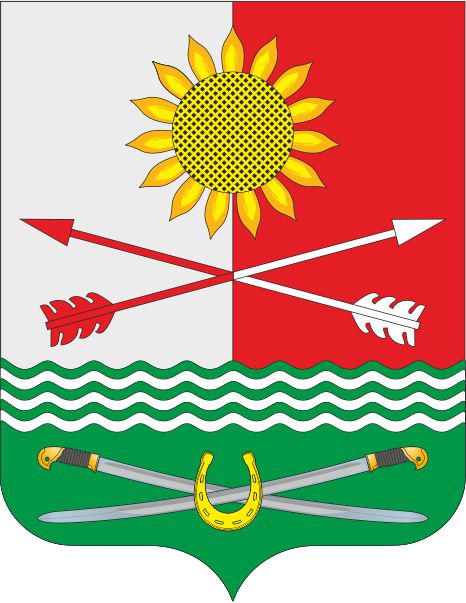                                                                         ПРОЕКТАДМИНИСТРАЦИЯБарило-Крепинского  сельского поселенияРодионово-Несветайский районРостовская областьПОСТАНОВЛЕНИЕ2021	г.		              №  		       сл. Барило-КрепинскаяО внесении изменений в Постановление Администрации Барило-Крепинского сельского поселения от 15.10.2018г. № 96Во исполнение пункта 2 распоряжения Правительства Ростовской области от 07.09.2020 № 716 «О внесении изменений в распоряжение Правительства Ростовской области от 21.09.2018 № 567»,руководствуясь Уставом муниципального образования «Барило-Крепинское сельское поселение», Администрация Барило-Крепинского сельского поселения постановляет:Внести в постановление Администрации Барило-Крепинского сельского поселения от 15.10.2018г. № 96 «Об утверждении Плана мероприятий по росту доходного потенциала Барило-Крепинского сельского поселения, оптимизации расходов бюджета сельского поселения и сокращению муниципального долга Барило-Крепинского сельского поселения до 2024 года» изменения согласно приложению.Настоящее постановление вступает в силу со дня его официального обнародования.Контроль за выполнением настоящего постановления возложить на заведующего сектора экономики и финансов Администрации Барило-Крепинского сельского поселения.Глава АдминистрацииБарило-Крепинскогосельского поселения							А.В.Букуровпостановление вносит сектор экономики и финансовПриложениек Постановлению АдминистрацииБарило-Крепинского сельского поселенияот __________ № _____ИЗМЕНЕНИЯ,вносимые в постановление Барило-Крепинского сельского поселения от 15.10.2018г. № 96 «Об утверждении Плана мероприятий по росту доходного потенциала Барило-Крепинского сельского поселения, оптимизации расходов бюджета сельского поселения и сокращению муниципального долга Барило-Крепинского сельского поселения до 2024 года»1. В подпункте 6.2 слова «до 1 октября 2020 г.» заменить словами «до 1 октября 2021 г.». 3. Приложение № 3 изложить в редакции:Приложение № 3к постановлению Администрации Барило-Крепинского сельского поселения                                                                     	от __________ № _____ИНФОРМАЦИЯо реализации Плана мероприятий по росту доходного потенциала Барило-Крепинского сельского поселения,оптимизации расходов бюджета района и сокращению муниципального долга Барило-Крепинского сельского поселения до 2024 года*    Заполняется в соответствии с приложением № 1.**  Заполняется в случае отклонения  показателей графы 6 от показателей графы 5,показателей графы 9 от показателей графы 8, показателей графы 12 от показателей графы 11 и показателей графы 15 от показателей графы 14.№ п/п*Наименова- ниемероприя- тия*Ответствен- ныйисполни- тель*Срокисполне- ния*Финансовая оценка (бюджетный эффект)(тыс. рублей)Финансовая оценка (бюджетный эффект)(тыс. рублей)Финансовая оценка (бюджетный эффект)(тыс. рублей)Финансовая оценка (бюджетный эффект)(тыс. рублей)Финансовая оценка (бюджетный эффект)(тыс. рублей)Финансовая оценка (бюджетный эффект)(тыс. рублей)Финансовая оценка (бюджетный эффект)(тыс. рублей)Финансовая оценка (бюджетный эффект)(тыс. рублей)Финансовая оценка (бюджетный эффект)(тыс. рублей)Финансовая оценка (бюджетный эффект)(тыс. рублей)Финансовая оценка (бюджетный эффект)(тыс. рублей)Финансовая оценка (бюджетный эффект)(тыс. рублей)№ п/п*Наименова- ниемероприя- тия*Ответствен- ныйисполни- тель*Срокисполне- ния*Финансовая оценка (бюджетный эффект)(тыс. рублей)Финансовая оценка (бюджетный эффект)(тыс. рублей)Финансовая оценка (бюджетный эффект)(тыс. рублей)Финансовая оценка (бюджетный эффект)(тыс. рублей)Финансовая оценка (бюджетный эффект)(тыс. рублей)Финансовая оценка (бюджетный эффект)(тыс. рублей)Финансовая оценка (бюджетный эффект)(тыс. рублей)Финансовая оценка (бюджетный эффект)(тыс. рублей)Финансовая оценка (бюджетный эффект)(тыс. рублей)Финансовая оценка (бюджетный эффект)(тыс. рублей)Финансовая оценка (бюджетный эффект)(тыс. рублей)Финансовая оценка (бюджетный эффект)(тыс. рублей)№ п/п*Наименова- ниемероприя- тия*Ответствен- ныйисполни- тель*Срокисполне- ния*2021 год2021 год2021 год2022 год2022 год2022 год2023 год2023 год2023 год2024 год2024 год2024 год№ п/п*Наименова- ниемероприя- тия*Ответствен- ныйисполни- тель*Срокисполне- ния*план*оценка исполнения  по итогамгодапримеча-ние**план*учтено в проекте бюджета  поселения на 2022 годи на плановый период 2023и 2024 годовпримеча-ние**план*учтено в проекте бюджета  поселенияна 2022 годи на плановый период 2023и 2024 годовпримеча-ние**план*учтено в проекте бюджета поселенияна 2022 годи на плановый период 2023и 2024 годовпримеча-ние**12345678910111213141516